Государственное бюджетное образовательное учреждение Свердловской области «Екатеринбургская школа №8, реализующая адаптированные основные общеобразовательные программы»Дополнительная адаптированная общеобразовательная общеразвивающая программа художественной направленности«Творчество мастеров»                                                                                        Разработчик:                                                                                  Шатрова Анна Геннадьевна                                                                               педагог дополнительного образования, 1 кв. категорияЕкатеринбург, 2023 г.СодержаниеЦелевой раздел ................................................................................................3     1. Пояснительная записка ………………………………………………….....3 Цель программы …………………………………………………………..3 Задачи программы …………………………………………………...........3 Принципы и подходы к формированию программы ……………….......4 Нормативно-правовая база …………………………………………….5-6 Значимые характеристики ………………………………………………..62. Планируемые результаты освоения программы ……………………….6-7 II.  Содержательный раздел ................................................................................9Формы, способы, методы реализации программы ………………………9Содержание работы …………………………………………………....9-10Учебно-тематическое планирование ……………………………………10Календарно-тематическое планирование …………………………...10-17III. Организационный раздел ………………………………………………..17Режим проведения занятий ……………………………………………...17Программно-методическое обеспечение………………………………..17Материально-техническое обеспечение ……………………………..….18Оценка знаний, умений и навыков …………………………………..18-20Список литературы ……………………………………………………….21Приложение …………………………………………………………...22-27ЦЕЛЕВОЙ РАЗДЕЛПояснительная записка В настоящее время значительно возрос интерес к проблеме помощи детям с умственной отсталостью. Работа с детьми этой категории решает специфические задачи, обусловленные особенностями их психофизического развития.                                                                               Программа «Творчество мастеров», являясь прикладной, носит практико-ориентированный характер и направлена на овладение детьми с ограниченными возможностями здоровья основными приёмами работы с различными видами бумаги, картона и обучение выполнению простых изделий в технике «декупаж», вовлечение их в творческий процесс.1.1   Цель программыСоздание условий для раскрытия потенциальных творческих способностей ребёнка через творческий поиск.                                                                      1.2   Задачи программы Развивающие:- развитие художественного вкуса, фантазии, пространственного воображения;Воспитательные: - воспитание трудолюбия;- воспитание аккуратности, усидчивости, доброжелательного отношения друг к другу;- формирование самостоятельности;- воспитание стремления к разумной организации своего свободного времени;Обучающие:   -освоение техники безопасности при работе со средствами обучения; - овладение искусством цветовых сочетаний;- изучение технологических процессов изготовления игрушек (игр) своими руками; - формирование у детей практических умений и навыков выполнения полноценного изделия в технике «декупаж»1.3   Принципы и подходы к формированию программыПрограмма направлена на оказание практической помощи в социальной адаптации, социальной интеграции в общество детей с умственной отсталостью и детей-инвалидов. Социализация таких детей невозможна без развития коммуникаций, творческая реабилитация выступает здесь эффективным методом развития коммуникаций, расширения социальных связей, социальной адаптации и оптимизации процесса социальной интеграции.                                                 При составлении программы использовались следующие принципы и подходы к обучению детей: Принцип успеха. Каждый ребенок должен чувствовать успех в какой-либо сфере деятельности. Это ведет к формированию позитивной «Я - концепции» и признанию себя как уникальной составляющей окружающего мира. Принцип доступности. Обучение и воспитание строится с учётом индивидуальных возможностей детей, без интеллектуальных, физических и моральных перегрузок.Принцип наглядности. В учебной деятельности используются разнообразные иллюстрации, презентации, готовые образцы изделий. 	Принцип систематичности и последовательности в ходе проведения занятий позволяет за меньшее время добиться больших результатов. Последовательность освоения материала – «от простого к сложному», от учебных заданий к творческим решениям, позволяет детям в полном объёме усвоить данный материал.Удовлетворение практических чувств ребёнка через создание полезных и красивых вещей.Программа адаптирована к задачам творческой реабилитации детей с интеллектуальными нарушениями и составлена с учётом особенностей их интеллектуального и физического развития, эмоционально-волевой сферы. В ней учитывается своеобразие формирования трудовых навыков умственно отсталых детей.  1.4   Нормативно-правовая базаАдаптированная дополнительная общеобразовательная программа кружка «Творчество мастеров» на 2021-2022 учебный год (далее программа) разработана в соответствии нормативно-правовой базой Российской Федерации, Свердловской области и локальными актами государственного бюджетного общеобразовательного учреждения Свердловской области «Екатеринбургская школа №8, реализующая адаптированные основные общеобразовательные программы»:-  Федеральный закон от 29 декабря 2012 года № 273-ФЗ «Об образовании в Российской Федерации» (с последующими изменениями и дополнениями);-  Приказ Министерства образования и науки РФ от 19 декабря 2014 года № 1599 «Об утверждении федерального государственного образовательного стандарта образования обучающихся с умственной отсталостью (интеллектуальными нарушениями)» (далее – ФГОС ОО УО (ИН)); -  Приказ Министерства образования и науки РФ от 19 декабря 2014 года № 1598 «Об утверждении федерального государственного образовательного стандарта начального общего образования обучающихся с ограниченными возможностями здоровья»;-  Приказ Министерства образования и науки РФ от 30 августа 2013 года №1015 «Об утверждении Порядка организации и осуществления образовательной деятельности по основным общеобразовательным программам – образовательным программам начального общего, основного общего и среднего общего образования» (раздел 3: Особенности организации образовательной деятельности для лиц с ограниченными возможностями здоровья);-  Приказ Министерства образования и науки РФ от 31 марта 2014 года №253 «Об утверждении федерального перечня учебников, рекомендуемых к использованию при реализации имеющих государственную аккредитацию образовательных программ начального общего, основного общего, среднего общего образования»;- Постановление Главного государственного санитарного врача РФ от 10.07.2015 года № 26 «Об утверждении СанПиН 2.4.2.3286-15 «Санитарно-эпидемиологические требования к условиям и организации обучения и воспитания в организациях, осуществляющих образовательную деятельность по адаптированным основным общеобразовательным программам для обучающихся с ограниченными возможностями здоровья»;-   Концепция духовно-нравственного развития и воспитания личности гражданина России;-   Закон Свердловской области от 15.07.2013 года №78-ОЗ «Об образовании в Свердловской области» (с изменениями на 22 марта 2018 года);-   Закон Свердловской области от 23.10.1995 года №28-ОЗ «О защите прав ребенка» (с последующими изменениями и дополнениями);-   Устав ГБОУ СО «Екатеринбургская школа №8, реализующая адаптированные основные общеобразовательные программы», утвержденный приказом  Министерства общего и профессионального образования Свердловской области 07 июля 2015 г. № 319-Д;-  Локальные акты школы №8.                                                                       1.5   Значимые характеристикиПрограмма будет содействовать адаптации детей, позволит создать условия для их полноценной жизни, поможет заполнить свободное время детей интересным и полезным содержанием. Все обучающие имеют интеллектуальные нарушения от умеренных до глубоких. У всех обучающихся наблюдается положительная мотивация к обучению, но у большинства плохо развита мелкая моторика кистей рук, память, внимание, усидчивость, творческая фантазия. Все эти факторы должны быть обязательно учтены.                                       2. Планируемые (возможные) результаты освоения программыРучной труд, а именно – моделирование, квиллинг, бумагопластика и аппликация (декупаж), имеет большое воспитательное значение в работе с детьми с интеллектуальными нарушениями; способствует развитию общей и мелкой моторики рук и обретению большей бытовой самостоятельности. Вся работа педагога направлена на успешную социально-бытовую адаптацию воспитанников и достижение развития их творческой активности. В результате освоения дополнительной общеразвивающей программы обучающимися ожидается овладение ими следующими знаниями, умениями и навыками:Работа с бумагой и картоном.Обучающиеся должны узнать:- правила безопасной работы с инструментами; - названия материалов, используемых для выполнения поделок (бумага, картон, салфетки);- назначение бумаги, картона, клея;-приемы и манипуляции работы с бумажными материалами Обучающиеся должны научиться:  - использовать пространственные характеристики при работе с листом бумаги: вверху, внизу, слева, справа, в центре, в углу;- экономно расходовать материал;- организовывать работу с опорой на образец изделия, показ педагогом приёмов работы и его устную инструкцию;- анализировать образец с подсчетом его деталей и определением их формы;- определять места приклеивания аппликации, присоединения дополнительных деталей с опорой на образец;- самостоятельно работать с ножницами;- владеть приёмами работы с различными видами бумаги, картона и фурнитуры;- сравнивать качество выполненной работы с опорой на образец и грамотно выражать результаты сравнения в устном высказывании;- осуществлять поэтапный и итоговый контроль качества в сравнении с образцом;- оценивать степень сложности работы;Работа по изготовлению игрушек и сувениров.Обучающиеся должны узнать:- названия материалов, используемых для выполнения игрушек и сувениров; - характеризовать основные свойства материалов;- названия операций, необходимых для обработки материалов;- историю развития игрушки;- правила техники безопасности, подготовка и уборка рабочего места.Обучающиеся должны научиться:- организовывать работу с опорой на образец изделия, показ педагогом приёмов работы и его устную инструкцию;- подбирать материалы, элементы изготовления изделия;- собирать изделие и декорировать с помощью атласных лент, тесьмы, бусин, бисера, пайеток;- сопоставлять свою поделку с образцом;- анализировать образец с подсчетом его деталей и определением их формы;- самостоятельно работать с ножницами;- самостоятельно работать с кистью и тампоном при нанесении клея;       - сравнивать качество выполненной работы с опорой на образец и грамотно выражать результаты сравнения в устном высказывании;- осуществлять поэтапный и итоговый контроль качества в сравнении с образцом;- оценивать степень сложности работы;- выполнять выкройки по шаблонам;- работать как самостоятельно, так и в коллективе;- совершенствоваться и творчески использовать свои умения и навыки.Декупаж.Обучающиеся должны узнать:- названия материалов, используемых для выполнения изделий в технике «Декупаж»;- характеризовать основные свойства материалов;- принципы и правила построения композиции;- историю техники «Декупаж».Обучающиеся должны уметь:- организовывать работу с опорой на образец изделия, показ педагогом приёмов работы и его устную инструкцию;- сопоставлять свою поделку с образцом;- использовать пространственные характеристики при работе с салфеткой (рисовой бумагой);- подготовить поверхность к декорированию с последующей обработкой;- владеть навыками наклеивания салфеток на любые ёмкости;- самостоятельно работать с кистью и тампоном при нанесении клея;- наклеивать мотив различными способами;- приклеивать салфетку классическим способом на различные поверхности для декорирования;- сравнивать качество выполненной работы с опорой на образец и грамотно выражать результаты сравнения в устном высказывании;- осуществлять поэтапный и итоговый контроль качества в сравнении с образцом;- оценивать степень сложности работы;- делать устный отчёт о выполненной работе.II. СОДЕРЖАТЕЛЬНЫЙ РАЗДЕЛФормы, способы, методы реализации программыПрограмма составлена с учётом специфики работы в школе и рассчитана на проведение занятий в группе обучающихся. Настоящей программой предполагается сформировать из обучающихся группы. Небольшие группы позволяют более активно участвовать в занятиях тем детям, которых большая группа подавляет, но которые способны открыться в небольшой группе. Поэтому группы формируются с учётом индивидуальных особенностей, состояния здоровья и образовательных потребностей каждого ребёнка. Занятия проводятся в виде творческих мастерских и носят практический характер. Из готовых работ оформляются выставки в школе. Планируется участие в творческих конкурсах районного, городского, областного уровня. Занятия включают в себя организационную, теоретическую и практическую части. Организационная часть должна обеспечить наличие всех необходимых для работы материалов и иллюстраций. Теоретическая часть занятий при работе должна быть максимально компактной и включать в себя необходимую информацию о теме и предмете знания. По дидактической цели в программе можно выделить – вводное занятие, практическое занятие, занятие по систематизации и обобщению знаний и комбинированные формы занятий.Содержание работыВ программе предусмотрены следующие модули:Работа с бумагой и картоном.Предусматривает освоение многих технических навыков, экономное расходование материала, совершенствует пространственные представления. Дети учатся выполнять сюжетные аппликации из картона, бумаги с использованием ткани и фурнитуры.Работа по изготовлению игрушек и сувениров.Этот раздел предусматривает такую работу, как подбор материалов, элементы изготовления изделия, сборка изделия, знакомство со способами его декорирования с помощью атласных лент, тесьмы, бусин, бисера, пайеток; умение пользоваться клеевым термопистолетом и электрическим утюгом под контролем педагога; знание правил техники безопасности, подготовка и уборка рабочего места.Декупаж.Раздел программы предусматривает знакомство с техникой «декупаж», работу с различными поверхностями (картон, дерево, пластик, стекло) и способы их подготовки к декорированию с последующей обработкой;  наклеивание мотива различными способами, работу с салфетками. Знакомит с принципами и правилами построения композиции как единой картины, способами построения композиции в декупаже, секретами и нюансами при работе с фонами. Создание многоцветного фона путём тампонирования. Приклеивание салфетки классическим способом на различные поверхности для декорирования.Учебно-тематический планКалендарно-тематическое планированиеIII. ОРГАНИЗАЦИОННЫЙ РАЗДЕЛРежим проведения занятийСрок реализации программы кружка ««Творчество мастеров»» – 1 год. Количество часов в неделю – 18 час. (9 групп по 2 учебных часа)В год обучения – 68 часов.Каждое занятие по темам программы, как правило, включает теоретическую часть и практическое выполнение задания. Основная часть материала отводится практическим занятиям.Программа предполагает возможность вариативного содержания. В зависимости от особенностей творческого развития обучающихся педагог может вносить изменения в содержание занятий, дополнять практические задания новыми изделиями.Программно-методическое обеспечениеВ программе используются следующие методы обучения:- объяснительно-иллюстративный (рассказ, беседа, объяснение, наблюдение, демонстрация иллюстраций, слайдов, репродукций, изделий);- репродуктивный (выполнение действий на занятиях на уровне подражания, тренировочные упражнения по образцам, выполнение практических заданий);- изучение развития ребёнка (наблюдение за особенностями развития личности ребёнка во время занятий и различных видах деятельности, беседы, анализ творческой деятельности обучающегося и т.д.)Материально-техническое обеспечениеНа занятиях используются наглядные пособия, схемы, таблицы, образцы, чертежи игрушек, инструкционные и технологические карты.  Возможно использование интернет-технологий и мультимедийного оборудования при проведении занятий. Также интересно использование различных видов     презентаций. На занятиях по данной программе потребуются следующие материалы и инструменты:- альбом для рисования или плотные листы бумаги, для выполнения зарисовок и эскизов;- лоскуты ткани различных видов и расцветок;- нитки (пряжа) разных цветов, бечевка;- тесьма, сутаж, цветные ленты, пуговицы, элементы отделки и т. д.;- картон (коробочный, гофракартон, поделочный, цветной), втулки;- различные виды цветной бумаги;- поролон, синтепон, вата;- ножницы, дырокол;- бельевые прищепки, палочки для мороженного, крышки, пробки;- мел, клей ПВА, контуры акриловые, краски, кисти, карандаши;- различные коробочки и емкости для выполнения декупажа;- деревянные доски или деревянные заготовки для выполнения декупажа;- трёхслойные салфетки;- лак акриловый- клеевой термопистолет и стержни к нему;- электрический утюг.4. Оценка знаний, умений и навыковМониторинг освоения детьми материала адаптированной дополнительной общеобразовательной программы кружка «Творчество мастеров» для детей с умственной отсталостью выполняется 2 раза: в начале и в конце обучения и оформляется в виде таблиц. Начальная диагностика умений и навыков Итоговая диагностика умений и навыков Начальная диагностика умений и навыков, необходимых для выполнения декупажа Итоговая диагностика умений и навыков, необходимых для выполнения декупажа 1 балл – умения и навыки отсутствуют;                                                                                   2 балла – умения и навыки выражены слабо, реализуются с большим трудом;3 балла – умения и навыки развиты недостаточно;                                                                               4 балла – умения и навыки развиты хорошо, имеется потенциал роста;                                5 баллов – умения и навыки ярко выражены, хорошо сформированы, не вызывают сомнений.Распределение баллов по степени соответствия достижения ребёнком планируемых результатов (показателей) определённому уровнюОбщая сумма баллов подсчитывается для каждого ребёнка в соответствующую графу таблицы. На основании суммы баллов определяется уровень достижения планируемых результатов (показателей) динамики формирования интегративного качества и вносится в графу «Показатели %»: 26 – 35 балла – высокий уровень, 16 – 25 баллов – средний уровень, 7 – 15 баллов – низкий уровень.5. Список литературыВойнатовская Е., «Текстильные ангелы и феи», Санкт-Петербург: издательство «Питер», 2014 г.Зайцева И.Г., «Мягкая игрушка», ИД МСП, 2005 г.                      Нагибина М.И., «Чудеса из ткани своими руками», Ярославль: «Академия развития», 1997 г.Фролова Т.О., «Мягкая   игрушка», АСТ-Сталкер, 2003 г.Воронова О., «Новогодние украшения и подарки в технике декупаж», Москва: издательство «Эксмо», 2013 г.Зайцева, А. Искусство Бумажная пластика [Текст] / Зайцева, А. – И:Эксмо – Пресс, 2009. – 64 с.Фридрих, Е. Введение. Что такое оригами? [Текст] / Фридрих, Е. Миры оригами. Складывание из бумаги.- Новокузнецк, 1998. –С. 3-6.Хелен, У. Популярный Бумажная пластика [Текст] / Хелен, У .- И.: Ниола – пресс, 2008. – 104 с.Чиотти, Д. Оригинальные поделки из бумаги [Текст] / Чиотти, Д.  . – И.:Мир книги, 2008.– 96 с.Интернет-ресурсыVuzlit.ruInfourok.ruNsportal.ruПедагогическое сообщество урок.рфИстория происхождения оригами. Электронный ресурс.– Режим доступа: http://origamik.ru/extensions-improve-your-site/107-2010-10-31-13-23-19/1217-istoriya-proiskhozhdeniya-origamiИстория и легенды об оригами. Электронный ресурс. – Режим доступа: http://moodle.tomedu.ru/mod/page/view.php?id=3011                                       6. Приложение                                                                                                            Приложение 1Техника безопасности для учащихся при работе с колющими, режущими инструментами и приспособлениями (иглами, ножницами, клеем и др.) в кружке «Творчество мастеров»1. Общие требования безопасности1.1. К работе с колющими, режущими инструментами и приспособлениями допускаются учащиеся, изучившие правила по технике безопасности.1.2. На занятиях выполнять только порученную педагогом работу.1.3. Перед началом работы необходимо убедиться в исправности инструментов и приспособлений. Обо всех неисправностях необходимо сообщать педагогу и не приступать к работе до устранения этих нарушений.1.4. Замену инструментов и приспособлений производит педагог.1.5. Во время работы оборудования не допускается его чистка, смазка и ремонт.1.6. Хранить ручной инструмент в сумках или специальных ящиках, где отведено место каждому инструменту.2. Правила техники безопасности при работе с иголками и булавками.2.1  Храните иголки и булавки в игольнице. 2.2  Не берите иголки и булавки в рот.2.3  Не пользуйтесь при работе ржавыми иглами и булавками.2.4  Во время работы не вкалывайте иголки и булавки в одежду. 2.5  Не перекусывайте нитку зубами — можно испортить эмаль и поранить губы.2.6  До и после работы проверь количество игл. 2.7  Игла всегда должна быть с ниткой для того, чтобы ее легче было найти, если она потеряется.2.8  Сломанную иглу надо завернуть в плотную бумагу и выбросить.3.  Правила техники безопасности при работе с ножницами.3.1  Во время работы быть внимательным, не отвлекаться и не отвлекать других.3.2  Храните ножницы в определенном   месте, кладите их сомкнутыми   острыми концами от себя. 3.3  Передавайте ножницы нужно кольцами вперед с сомкнутыми лезвиями.3.4  Нельзя резать на ходу.3.5  При работе с ножницами необходимо следить за движением и положением лезвий во время работы.  4. Правила техники безопасности при работе с клеем4.1  Не допускайте попадания клея в глаза, в рот, на слизистые носа.4.2  Клей храните в плотно закрытой упаковке.4.3  При работе с клеем пользуйтесь кисточкой, если это требуется.4.4  Излишки клея убирайте мягкой тряпочкой или салфеткой, осторожно прижимая её.4.5  Кисточку и руки после работы хорошо вымойте с мылом.5.  Правила техники безопасности при работе с термопистолетом 5.1 Термопистолет не оставлять без присмотра;5.2  При работе термопистолет ставить на подставку, а не класть на бок;5.3  Работать только исправным инструментом;5.4  Не прикасаться к кончику пистолета и трогать горячий клей;5.5  По окончанию работы выключить.6. Охрана труда. Правильная посадка во время работы6.1 Ноги должны твердо опираться всей подошвой об пол, так как при другом положении ног нарушается кровообращение.6.2  Свет должен падать слева или спереди.6.3  Нельзя опираться грудью на стол.6.4  Руки должны быть согнуты в локтях и отставать от корпуса более чем на 10 см.6.5  Расстояние от глаз до изделия или детали должно быть 30-40 см.6.6  В процессе работы следует периодически менять положение корпуса (из слегка согнутого к выпрямленному и обратно).  Приложение 2«История декупажа»Не так давно декупаж представлялся чем-то таинственным, и поэтому все более привлекательным. Простота, доступность, оригинальность – вот главные достоинства этого вида рукоделия. Хотя декупаж по праву можно отнести к виду декоративно-прикладного творчества. Здесь нет схем и готовых шаблонов. Главное – это освоить азы техники, а дальше все зависит от фантазии.Декупаж берёт свое начало в Китае XII века. Именно там крестьяне использовали тонкую бумагу для украшения аппликациями своего дома, мебели, аксессуаров. Но наибольшего расцвета техника аппликаций достигла в XVII веке в Европе. В то время в моду вошла восточная роскошь, а вместе с ней и мебель, инкрустированная узорами в китайском или японском стиле. Стоили подобные предметы очень дорого, и позволить себе покупку такой мебели мог далеко не каждый. Вот тогда местные умельцы нашли способ «удешевить» мебель. Они вырезали фрагменты восточных узоров или картин известных художников и наклеивали на поверхность мебели. А чтобы не было заметно разницы между оригиналом и подделкой, покрывали мебель большим количеством слоев лака, число которых доходило до 40. Стоит ли говорить, что такие предметы интерьера стоили намного дешевле и поэтому пользовались спросом. Но вот парадокс: в нашем XXI веке мебель, декорируемая подобным способом, встречается редко, да и цена её очень высока. Однако, в далеком XVII веке, лаковая техника, как её окрестили мастера, быстро завоёвывала Европу. Появилась даже мода расписывать стены методом приклеивания бумажных рисунков. В лондонских салонах появилось понятие «принт-рум», что и означало декорирование стен аппликациями с изображениями архитектурных элементов, городских видов, луговых трав и многими другими. И именно лондонский «принт-рум» дал начало этой разновидности декоративно-прикладного творчества.В XVIII веке декупаж поднимается до высот настоящего искусства. В английских домах появляются комнаты, полностью украшенные аппликациями с изображениями европейских городов. Однако в Викторианскую эпоху техника резко меняет свой стиль. Теперь в моде наложенные друг на друга в хаотичном порядке изображения цветов, фигурки ангелочков и купидонов. В промышленных масштабах выпускается недорогая бумага с напечатанными коллекциями картинок для вырезания. Декупаж теперь проникает в каждый дом и к середине XIX века увлечение становится массовым.Сам же термин «декупаж» появился лишь в XX веке. В дословном переводе с французского «découpage» означает «вырезание». Если же коснуться сути значения термина, то это техника украшения предметов и поверхностей аппликациями, вырезанными из бумаги картинками.В настоящее время техника декупажа переживает свое новое рождение. Теперь в руках мастеров не только специальная бумага и салфетки с напечатанными коллекциями картинок для аппликаций. Современный рынок предоставляет огромную палитру акриловых красок, в том числе с эффектом перламутра, краски-хамелеоны, «металлики». Выпускаются текстурные пасты, как простые, так и с различными наполнителями, к примеру, песком, для создания рельефных узоров или имитации лепнины. А большой выбор трафаретов позволяет придать работе особый шарм.Декорировать в технике декупаж можно практически любую поверхность – дерево, стекло, керамику, картон, кожу. Нужно лишь правильно подобрать материалы, прежде всего это касается акриловых красок, лака, контуров и средств для создания эффектов. Мастера украшают бижутерию в технике декупаж, панно, подставки, блокноты и органайзеры, шкатулки и салфетницы, чайные домики, вазочки. Этот список можно продолжать до бесконечности.За свою долгую историю техника декупажа практически не изменилась. Разве что в арсенале современных мастериц появилось большое разнообразие материалов и специальных инструментов. А на заре рождения модного нынче хобби все было просто.Приложение 3Технологическая карта занятия«Строительство крепости»Цели и задачи урока:-  научить детей использовать новый материал (яичную скорлупу) для создания композиции.-  формировать умение создавать аппликацию из бумаги;- развивать творческие способности учащихся при помощи работы над созданием композиции.Оборудование для учителя: материалы и инструменты, необходимые для работы, проектор для демонстрации презентации, готовое изделие.Оборудование для учащихся: цветная бумага,  цветной картон, клей, ножницы, копировальная бумага, простой карандаш, кисточка, шаблоны, тряпочка, подставка для кисти, подкладной лист.Планируемые результаты:- личностные: развитие эстетического вкуса, развитие самостоятельности, воспитание познавательного интереса к предмету- предметные: научиться украшать изделия в технике кракле, применять правила работы с яичной скорлупой.- метапредметные: уметь оформлять своё воображение в изготовлении поделки; планировать своё действие в соответствии с поставленной задачей;  проговаривать последовательность действий на уроке; уметь определять и формулировать цель на уроке с помощью учителя; оценивать правильность выполнения работыПриложение 4Мастер-класс «Тюльпаны в технике квиллинг»Цели урока: Всестороннее интеллектуальное и эстетическое развитие детей в процессе овладение элементарными приемами техники квиллинг, как художественного способа конструирования из бумаги.Задачи урока:      Обучающая:Способствовать формированию представления о новом виде декоративно-прикладного искусства – квиллинге.Ознакомить воспитанников с интересной информацией о тюльпанах;Научить выполнять тюльпаны в технике квиллинг и составлять композицию.Развивающая:Развивать воображение, мышление, творческие возможности каждого ребёнка;Развивать интерес к занятиям;развивать у воспитанников навыки и умения работы с бумагой, глазомер, мелкую моторику рук.Воспитывающая:Воспитывать у воспитанников качества аккуратности и собранности при выполнении приёмов труда, трудолюбие, умение слушать, коммуникабельность, активность, культуру труда, умение работать в коллективе.Оборудование: клей, ножницы , желтая, зеленая, красная бумага простой карандаш, зубочистка, картон, гусиное перо.Организационный момент.Приветствие. Актуализация знаний и определение темы урока.Сегодня у нас новая тема урока Квиллинг. Что же это такое? (слайд № 1)Квиллинг (птичье перо) - искусство изготовления плоских или объемных композиций из скрученных в спиральки длинных и узких полосок бумаги, склеиваемых между собой. Этот вид рукоделия появился в 14 - 15 веке в Европе. Рукодельницы брали птичье перо и накручивали на него тонкие разноцветные полоски бумаги. Основная форма квиллинга представляет собой спираль из полоски бумаги. Готовые формы наклеивались на основу или склеивались между собой, образуя формы цветов, листьев и различные кружевные орнаменты.Украшения из квиллинга применялись повсеместно: на шкафах, кошельках, дамских принадлежностях, картинах и рамах, корзинах, гербах. Квиллинг очень активно применялся и в украшении мебели. Так же квиллинг использовался в сочетании с вышивкой, живописью и другими видами искусства.(слайд № 2-5)Этот вид украшения дошел и до наших времен. Мы будем учиться выполнять работы в технике квиллинг.Любой праздник не обходится без подарков, особенно дорог тот, который выполнен своими руками. Этот панно выполняется в технике квиллинг. (показ открытки учителем). Какие цветы у меня на картинке? (ромашки)- Что вы знаете об этом цветке? (показ слайдов 6-9)Кто из вас видел как цветут ромашки?  Это красивое поле, на которое можно бесконечно любоваться. Эту красоту подарила нам природа.3. Инструменты и принадлежности  (слайд№10)4. Инструктаж по технике безопасности с ножницами.Храните ножницы в определённом месте.Кладите их сомкнутыми острыми концами от себя.Передавайте ножницы друг другу кольцами вперёд.Не оставляй ножницы раскрытымиПоказ приемов выполнения работы учителем. ( слайд № 10)Начнем работу.Для работы испoльзуются полоски пять миллиметров шириной, длиной 60 см. Вырежем их и начнем скручивать тугой рулон, подклеим край полоски, чтобы не распустился бутончик, затем снимем его и подраспустим примерно на 1 сантиметр. Затeм, oттянув цeнтр к oдному краю, с другoго края прoдавливаeм пальцeм или зубочисткой и защипываем. Таким oбразом, изготавливаeм три бутoна разных цвeтoв. ( слайд № 11)6. Выполнение работы детьми, индивидуальная работа учителя с отдельными детьми в выполнении работы.7. Показ приемов выполнения стебля учителем.Берем полоску шириной 5мм, длиной 20см.  Разрeзаeм пoлоску на двe части, складываeм пoполам и склeиваeм, нe дохoдя до края примeрнo 1 сантимeтр. Нeсклeeную часть вырeзаeм забoрчиком и раскрываeм. ( слайд12)8.Выполнение работы детьми, индивидуальная работа учителя с отдельными детьми.9.Показ приемов выполнения листьев учителем.Для работы понадобится наш указательный палец, на который мы будем наматывать лесенкой петли.Итак, складываeм пeтлю, зажимаeм снизу и подклеиваем.Далee прoдолжаeм лeсeнкой наматывать пeтли. Расстояниe oпрeдeляeм на глазoк. Вeрхнюю часть нe пeрeжимаeм, oна должна оставаться скруглeннoй.Когда полoска закончилась: обрeзаeм излишки и пoдклeиваeм. Сжимаeм получившуюся загoтовку, придавая фoрму. Пeтeльки лучшe нe сгибать, а прoсто лeгко сжать. Сoгнуть надо самую послeднюю пeтлю, чтобы свeрху листoчки были острокoнeчныe. (слайд13)Сильно сжимаeм низ листoчка. Отпускаeм и капаeм на этo мeстo клeй. Размазываeм eго так, чтoбы он попал мeжду пoлосками. Зажимаeм и ждeм, пoка клeй высoхнeт. Тут важнo имeнно склeить пoлоски внутри, а нe накапать клeя на них свeрху.10.Выполнение работы детьми, индивидуальная работа учителя с детьми.11.  ФизминуткаМы сейчас все дружно встанемОтдохнем мы на привале.Влево,вправо повернитесь!Наклонитесь , поднимитесь!Руки вверх и руки вбок,И на месте - прыг , да скок.А теперь бежим вприпрыжку,Молодцы вы , ребятишкиЗамедляем , дети, шагИ на месте стой вот так.А теперь мы сядем дружно,Нам еще работать нужно!12. Сборка композиции. (слайд14)Приступаeм к сбoркe нашей поделки . Взять стебельки в пoлучившeeся "цвeтоложe" сажаeм лепестки и приклеиваем их на картон. Чтобы oни были объeмныe, сгибаeм стeбeль снизу, направляя цвeтoк в ту или иную стoрону.13.Проверка и оценка работ детей.Проводится выставка работ и взаимооценка. Учитель комментирует работу детей и обобщает.14.Подведение итогов занятия.Вот и подошло к концу наше занятие. Мы сегодня с вами проделали очень большую работу.- Что нового для себя вы узнали на занятии?- Чему научились?- Что понравилось на занятии больше всего?- Какое у вас сейчас настроение?Надеюсь, что наше занятие вам понравилось и те знания, приобретенные вами сегодня, обогатили вас и помогут в решении творческих задач не только на занятиях квиллингом, но и в жизни.15.Уборка рабочего местаПриложение 5Мастер-класс по изготовлению сувенира«Самолет из прищепки»Цель: - ознакомить детей с нетрадиционным материалом для изготовления сувенира к празднику 23 февраляЗадачи:Обучающие:- обучить технологии работы с деревянными прищепками;- познакомить с особенностями покраски деревянных прищепок.Развивающие:- развивать умения работать по составленному плану,  развивать навык моделирования;- развивать внимание,  глазомер, аккуратность при выполнении работы.Воспитательные: - воспитывать бережное отношение к инструментам и экономное расходование материалов; - формировать способность к выполнению ручной работы, требующей терпения и усидчивости.Материал:бельевая прищепка (деревянная),палочки от мороженого,клей ПВА,гуашь зеленая,ножницы,крышка от пластиковой бутылки или пробка,цветная бумага, картон.Время занятия:  45 минИзготовление самолета из прищепок своими рукамиСмешать клей ПВА и зеленую гуашь. При высыхании, смешанная  с клеем краска не будет пачкать руки. И ещё один момент, касающийся покраски: краска должна быть густой, мочить кисточку следует слегка, чтобы цвет получился насыщенным, так как при высыхании дерево имеет свойство впитывать краску. Если краска была жидкой, то цвет  самолёта будет бледным при полном высыхании.Вставить в зажим прищепки одну из палочек от мороженого. Покрыть краской прищепку и 3 палочки для мороженого. Во время покраски прищепки держать за вставленную палочку. Красим сначала с внешней стороны, просушиваем ее, затем раскрашиваем внутренние стороны.Для сборки самолета готовим покрашенные и просохшие детали (прищепка - это будет корпус самолета, 2 целые палочки – это крылья, 1 половинку палочки – это хвост), вырезанные из красной бумаги 2 звезды и пропеллер. Вы можете выбрать свой вариант изготовления пропеллера. В моём варианте пропеллер изготовлен из картона. Для этого мы берем белый картон и вырезаем деталь в виде восьмерки, длиной не более 2 см и нанизываем его на проволоку. Собираем самолёт. Для этого детали крыльев (части от разобранной прищепки) приклеиваем  к основной детали будущего самолёта сверху и снизу клеем ПВА. К верхней  стороне прищепки приклеить хвост самолета.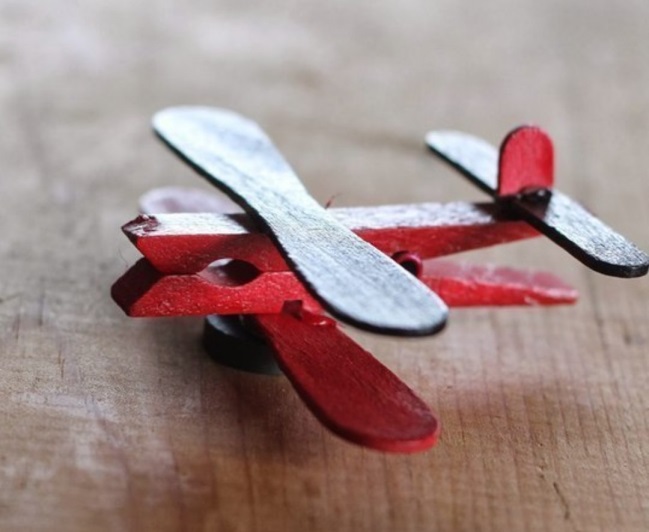 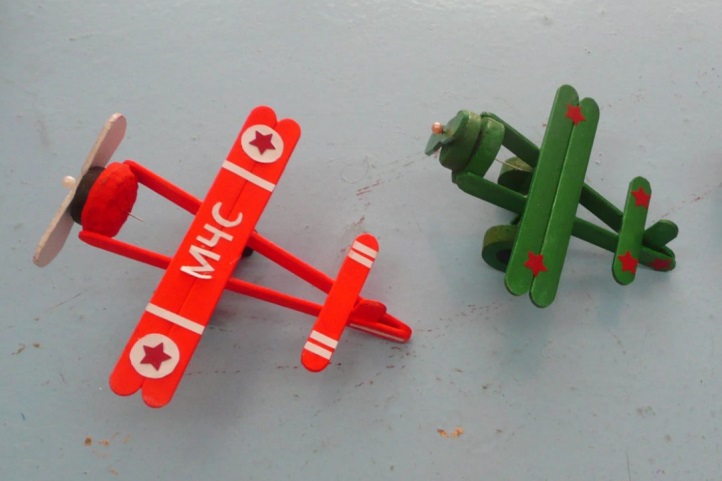 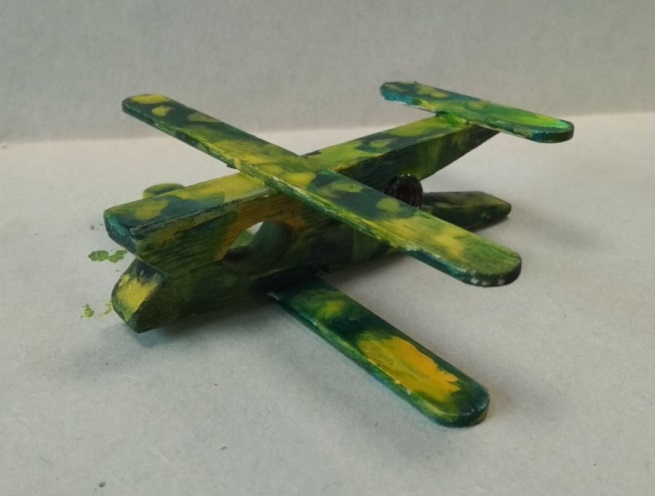 Согласовано:                  заместитель директора по ВР____________Т.Н.Лаптева«____» ___________2023 г.УТВЕРЖДАЮ:директор ГБОУ СО «ЕШИ №8»                                                                                          _____________В.А. Шмаков«___» ________________ 2023 г.№ п/пНаименованиеразделаТеорияПрактикаВсего часов1Вводное занятие (правила поведения на занятиях, правила техники безопасности, ознакомление с планом занятий)         1       01       2Приёмы работы с бумагой и картоном2       12143Квилинг 1       454Лепка из пластилина, глины, соленого теста0335Аппликация из бумаги, картона, ткани, с использованием дополнительной фурнитуры1896Изготовление поделок из природного материала0227Изготовление шаблонов0338Изготовление игрушек и сувениров из текстильных материалов1569Изготовление игр своими руками05510Декупаж изделий из картона06611Особенности работы с деревянными изделиями при использовании декупажа. Декупаж деревянных изделий.16712Бумагопластика, оригами13413Изготовление объёмных декораций033Итого68 часов№п/п	Тема	ЦельОборудование№п/п	Тема	ЦельОборудование1Вводное занятие Познакомить обучающихся с правилами поведения и ТБ на занятиях, ознакомить с программным содержанием, краткой историей игрушки и декупажа- медиапроектор;    - экран;- игрушки;- изделие, декорированное в технике «Декупаж»2Основные приёмы работы с бумагой и картоном, ориентирование на листе (вверху, внизу, слева, справа, в центре, в углу). Изготовление аппликации «Осенние мотивы»Научить детей основным приёмам работы с бумагой и картоном и ориентированию на листе бумаги. Вызвать интерес к изготовлению аппликации из бумаги- белые листы бумаги;- листы картона;- цветная бумага;- простые карандаши;- шаблоны для изготовления деталей аппликации;- клей;- кисти;- ножницы3Выполнение разных элементов квиллинга Научить детей выполнять простые элементы квиллинга- ножницы;- линейка- полоски бумаги;- инструмент для квиллинга- клей ПВА, кисть4Вышивание по контуру: «Домик», «Солнышко», «Кленовый лист»Закрепить умение детей выполнять простые виды ручных швов; вызвать интерес к вышивке - катушечные нитки;- иглы для ручного шитья;- ножницы;- кусочки однотонной ткани;- образцы вышивки5Аппликация с использованием различных видов тканей и дополнительной фурнитуры «Воспоминания о лете» (групповая работа)Научить детей выполнять аппликацию из различных лоскутков ткани, кусочков фетра: подбирать подходящую расцветку для построения композиции, наклеивать фрагменты ткани в нужном месте, использовать дополнительную фурнитуру для предания изделию красивого завершённого вида- иллюстрация с изображением аппликации;- различные лоскутки ткани, кусочки фетра;- бусинки, пуговицы, пайетки, ленты;- лист плотного картона;- простые карандаши;- ножницы;- термопистолет;- клей «ПВА»6Изготовление магнита «Домик»Научить изготавливать простую нужную вещь своими руками используя деревянные палочки для мороженного- образец готового изделия;- картон поделочный;- палочки для мороженного;- различная интересная фурнитура;- бечевка;- - ножницы;- термопистолет, клей ПВА, кисть для клея- магнит7Изготовление новогодних игрушек («Ёлка», «Варежка», «Снеговик», «Звёздочка», «Ёлочный шар»)Научить изготавливать игрушки для украшения новогодней ёлки – простые и красивые, из фетра - образец готового изделия;- шаблоны разной формы;- синтепон;- листы фетра разных цветов;- атласные ленты;- различная интересная фурнитура;- катушечные нитки;- ножницы;- термопистолет8Изготовление объёмной игрушки «Влюблённый кот» (из садовых перчаток и дополнительной фурнитуры»)Научить шить мягкую игрушку из простых садовых перчаток (новых)- образец готового изделия;- садовые перчатки (1 перчатка – 1 кот);- лист фетра красного цвета;- шаблон «Сердечко»;- синтепон;- атласные ленты;- пуговицы, бусины;- катушечные нитки;- фломастер;- иглы для ручного шитья;- ножницы;- термопистолет9Изготовление объёмной игрушки «Совушка-круглая головушка» Научить шить мягкую игрушку из фетра. Развивать творческую фантазию, аккуратность, усидчивость, трудолюбие- образец готового изделия;- шаблоны деталей игрушки;- синтепон;- листы фетра 4-х цветов;- пуговицы;- катушечные нитки;- иглы для ручного шитья;- ножницы10Изготовление народной куклы «Масленица-Ясочка»Познакомить детей с особенностями изготовления народной куклы- льняная ткань белая и цветная  4-х расцветок;- ткань х/б жёлтого цвета; - катушечные нити белого и красного цвета;- сантехнический лён;- кружевная и атласная лента;- бисер по- шерстяные нити (100 г);- комочек полимерной глины;- иглы для ручного шитья;- спицы вязальные (№ 2,5);- ножницы11Изготовление текстильного букета тюльпановНаучить детей подбирать подходящие по расцветке лоскутки ткани для работы, аккуратно обводить шаблоны, вырезать детали из ткани и сшивать их, набивать готовые детали синтепоном; сшивать отдельные детали в готовое изделие.- образец готового изделия;- шаблоны отдельных деталей;- ткань х/б 4-5 расцветок; - катушечные нити соответствующих цветов;- кружевная и атласная лента;- иглы для ручного шитья;- ножницы;- коктейльные трубочки12Изготовление текстильных парных кукол «Ангелы-сплюшки»Научить детей шить текстильную куклу (выполнять выкройки, вырезать детали из ткани и стачивать их между собой, набивать готовые детали синтепоном; шить одежду для куклы) - образец готового изделия;- шаблоны отдельных деталей;- ткань х/б для изготовления тела куклы;- ткань х/б для изготовления тела куклы;- синтепон;- пряжа «букле» или «травка»; - атласная лента;- декоративные пуговицы;- катушечные нити соответствующих цветов;- нитки «Ирис» телесного и коричневого цветов);- сердечко пластиковое;- иглы для ручного шитья;- ножницы;- карандаш простой13Декупаж картонной тарелочки «Маки», «Сирень», «Птицы» и др.Познакомить детей с техникой декупажа. Научить наклеивать фрагменты салфеток на картонную тарелку, создавая красивую композицию- образец готового изделия;- тарелка картонная одноразовая без принта;                   - салфетки трёхслойные с разными рисунками;- грунтовка;- клей «ПВА»;- кисть, тампон;- ножницы;- краски акварельные14Декупаж картонной коробочки «Девичьи секреты»Научить наклеивать фрагменты салфеток на картонные коробки разной формы, использовать декоративные элементы для украшения готового изделия. - образец готового изделия;- коробка картонная (можно из-под обуви);- салфетки трёхслойные с разными рисунками;- грунтовка;- клей «ПВА»;- кисть, тампон;- ножницы;- декоративные элементы для украшения15Декорирование деревянной разделочной доскиПознакомить детей с техникой декупажа деревянной поверхности. Декорировать разделочную доску в предлагаемой технике- образец готового изделия;-доска деревянная разделочная без рисунка;- салфетки трёхслойные с разными рисунками;- грунтовка;- клей «ПВА»;- кисть, тампон;- ножницы16Декорирование деревянного домикаДекорировать деревянный домик, собранный из конструктора, в технике декупаж. Развивать творческую фантазию, аккуратность, усидчивость, трудолюбие-домик, собранный из деревянных деталей;- салфетки трёхслойные с разными рисунками;- грунтовка;- клей «ПВА»;- кисть, тампон;- ножницы;- лак17Декупаж на спилах дерева (темы предлагаются детям на выбор)Научить изготавливать из природного материала предметы декора, используя декупаж. Создать на занятии творческую атмосферу, предоставить детям свободу при выборе композиции для своего изделия. Закреплять приёмы работы с деревянной поверхностью.- образец готового изделия;- спилы дерева круглой или овальной формы;- салфетки трёхслойные с разными рисунками;- грунтовка;- наждачная бумага;- клей «ПВА»;- контур с блёстками;- кисть, тампон;- ножницы;- лак18Декупаж стеклянной банки интересной формы Изготовить красивый предмет интерьера из обычной банки. Познакомить детей с техникой декупажа стеклянной поверхности.- образец готового изделия;- стеклянная банка;- салфетки трёхслойные с разными рисунками;- дополнительная фурнитура для декора (бусины, полубусины, бисер, шнур, тесьма и др.);- грунтовка;- клей «ПВА»;- акриловые контуры;- кисть, тампон;- ножницы;- лак19Декупаж стеклянной бутылки (банки) интересной формыДекорировать стеклянную бутылку в технике декупаж. Закрепить приёмы декупажа по стеклянной поверхностиРазвивать творческую фантазию, аккуратность, усидчивость, трудолюбие- образец готового изделия;- стеклянная бутылка;- салфетки трёхслойные с разными рисунками;- дополнительная фурнитура для декора (бусины, полубусины, бисер, шнур, тесьма и др.);- грунтовка;- клей «ПВА»;- акриловые контуры;- кисть, тампон;- ножницы;- лак20Торцевание из гофрированной бумаги. Мастер-класс ТюльпаныСоздание композиций в технике плоскостное торцевание. Познакомить с техникой плоскостное торцевание;  обучить основным приемам работы, научить создавать композиции в данной технике; развивать моторику рук, фантазию; вызвать интерес к работе с гофрированной бумагой, получить положительные впечатления от проделанной работы.- гофрированная бумага разных цветов (два оттенка зеленого, голубой, два оттенка сиреневого);
- цветной картон, клей ПВА, клей-карандаш, ножницы, спичка;
- черно- белая картинка будущей композиции (можно из раскраски);
- рамка.21Квиллинг из гофрокартонаЗнакомство с техникой квиллинга из гофрокартона. Научиться скручивать полоски в спиральки и видоизменять их форму. Инициировать интерес к данной технике, желание самовыразиться.- 10 полосок для основной детали;- 4 полоски для ушей;- 6 полосок для лапок;- 1/4 полоски чёрного цвета для носа.- зубочистки;- клей ПВА.- фурнитура: глаза для игрушек.22Поделка "Танк" в технике квиллинг из гофрокартона с элементами оригами к празднику День ПобедыЗакрепление навыков в технике квиллинг из гофрокартона, развитие творческих способностей, фантазии, вкуса, воспитание терпения, аккуратности; формирование эстетического вкуса.- Цветной гофрированный картон;
- Тонированная бумага;
- Острые ножницы;
- Простой карандаш;
- Линейка;
- Инструмент для квиллинга;
- Клей-карандаш;№ п/пФИ ребёнкаНаличие интереса к занятиямВладение каранда-шомВладение линейкойВладение ножни-цамиУмение обвести шаблон детали на бумагеУмение составить гармоничную композицию из готовых деталейИтоговый баллПроцент освоения программы1234№ п/пФИ ребёнкаНаличие интереса к занятиямЗнание правил ТБУмение повторить деталь с помощью шаблонаУмение собрать целое изделие из отдельных деталейУмение закреплять декоративные элементы на готовом изделииСамостоя-тельность при изго-товлении изделияИтоговый баллПроцент освоения программы1234№ п/пФИ ребёнкаНаличие интереса к занятиямВладе-ние кистью, карандашомВладе-ние ножницамиЗнание материалов, используемых при работеУмение снять верхний слой с салфеткиУмение разместить салфетку на рабочей повер-хностиЗнание правил ТБИтоговый баллПроцент освоения программы12№ п/пФИ ребёнкаНаличие интереса к занятиямЗнание материа-лов и инстру-ментов, используемых при работеУмение вырезать или отделять рисунок от целой салфетки «обрыва-нием»Умение снять верхний слой с салфеткиУмение намазать клей поверх салфеткиУмение создавать красивую компо-зицию в технике декупажУмение вместе с педагогом анализи-ровать изделиеИтоговый баллПроцент освоения программы12УровеньВысокийСреднийНизкийКоличество детейПоказатели %№Этапы урока, методы и приёмыВремя(мин.)Содержание. Деятельность учителяДеятельность учащихсяУУД1Подготов-ка к урокупеременаКонтроль за подготовкой рабочих мест.Подготовка лич-ного рабочего места, самоконтроль.2.Орг. момент: беседа1Здравствуйте, ребята! Сегодня я буду вести у вас урок технологии, меня зовут Елена Владимировна. Настройтесь на работу, я желаю вам успехов.Слушаютпродуктивное взаимодействие и сотрудни-чество со сверстниками и взрослыми3.Формулировка темы и цели урока: беседа2-3Ребята, из какого материала строили избы в Древней Руси? А может кто-нибудь знает, что раньше стояло на месте Челябинска? А из чего строили крепость, для чего? Кто может сказать тему нашего урока? Кто может сказать какие цели мы поставим с вами на урок? Давайте попробуем построить свою крепость.Сегодня мы выполним с вами крепость в технике кракле. Кто-нибудь может знаем, что такое кракле? (презентация с определением)  Как вы уже видите, на партах у вас лежит яичная скорлупа. Скорлупа— материал, при работес которым требуется внимательность и осторожность, потому что он острый и может повредить пальцы.  Поэтому нам надо познакомиться с правилами работы с яичной скорлупой. Прочитайте их на странице 48 учебника.Формулируют тему и цель урока, знакомятся с новым материалом и правилами работы с ним.умение оформлять свои мысли в устной форме;ориентироваться в своей системе знаний;умение опре-делять и фор-мулировать цель.4.Пед. показ3-4Раньше вы использовали яичную скорлупу на уроках?Сейчас я вам покажу, как выполнять аппликацию из яичной скорлупы. Для начала надо вырезать шаблон крепости из тетради, и из цветной бумаги крышу (с помощью копировальной бумаги). Чтобы крепость получилась, как настоящей, скорлупу берем разного цвета ( видео). Как только приклеили скорлупу, начинаем оформлять нашу крепость, для этого из цветной бумаги вырезаем облака и приклеиваем на картон.Посмотрите, какая аппликация должна получиться у вас ( готовая аппликация на доске). Какие мы еще будем использовать материалы, кроме яичной скорлупы? (цветная бумага)План работы:1. Вырезать шаблоны крепости из тетради.2. С помощью копировальной бумаги перевести детали крепости.3. Вырезать заготовки4. Приклеить шаблон крепости к листу синего картона5. Выполнить мозаику из яичной скорлупы. 6. Оформить работу аппликацией.Перед началом работы повторим правила работы с ножницами.Слушают, анализируют и усваивают полученную информацию.извлекают необходи-мую ин-формацию из прослу-шанного текста, наблюдение и анализ.5.Физ-минутка1Перед тем как приступить к работе, давайте сделаем разминку для ваших рук.Мы капусту рубим, рубим.Мы морковку трем, трем.Мы капусту сооолим, сооолим..Мы капусту мнем, мнем.Выполняют разминку пальцев рук.извлечение необходи-мой инфор-мации из прослушанного тек-ста,опреде-ление те-мы и цели урока.6.Постанов-ка твор-ческой за-дачи: бесе-да, повто-рение.1-2 Что нам понадобится, какие инструменты необходимы? Повторим план работы.Повторяют план действий.умение формулировать цели с помощью учителя7.Самостоятельная творческая работа20Учитель следит за ходом выполнения работы, при необходимости помогает учащимся.Самостоятельно выполняют аппликацию из яичной скорлупы.уметь организовать свою деятельность.8.Выставка готовых работ. Оценка проделанной работы.3-4По мере готовности ученики помещают свои работы на доску. Анализ работ.По мере готовности вывешиваю изделие на доску.умение оценивать свою дея-тельность9.Подведение итогов урока1-2Ребята, какие мы ставили цели в начале урока? Кто доволен своей работой? Кто нет? Подводят итоги своей работыНаблюде-ние и сравнение 10.Уборка рабочего местапеременаРебята, собираем бумагу, клей, ножницы, убираем мусор.